Victorian Purchasing GuideforCPP Property Services
Training Package Release 12March 2021© State of Victoria (Department of Education and Training) 2021.Copyright of this material is reserved to the Crown in the right of the State of Victoria. This work is licensed under a Creative Commons Attribution-NoDerivs 3.0 Australia licence (See Creative Commons for more information). You are free to use, copy and distribute to anyone in its original form as long as you attribute Higher Education and Skills, Department of Education and Training (DET) as the author, and you license any derivative work you make available under the same licence.DisclaimerIn compiling the information contained in and accessed through this resource, the Department of Education and Training has used its best endeavours to ensure that the information is correct and current at the time of publication but takes no responsibility for any error, omission or defect therein.To the extent permitted by law, DET, its employees, agents and consultants exclude all liability for any loss or damage (including indirect, special or consequential loss or damage) arising from the use of, or reliance on the information contained herein, whether caused or not by any negligent act or omission. If any law prohibits the exclusion of such liability, DET limits its liability to the extent permitted by law, for the resupply of the information.Third party sitesThis resource may contain links to third party websites and resources. DET is not responsible for the condition or content of these sites or resources as they are not under its control.Third party material linked from this resource is subject to the copyright conditions of the third party. Users will need to consult the copyright notice of the third party sites for conditions of usage.Victorian Purchasing Guide  Release HistoryNote: RTOs should refer to the National Register for the detail of changes made in each Release. (See National Register for more information)CPP Property Services Training Package Release 12 
Victorian Purchasing GuideCONTENTSINTRODUCTION	2What is a Victorian Purchasing Guide?	2Registration	2Transition	2QUALIFICATIONS	3UNITS OF COMPETENCY AND NOMINAL HOURS	5CONTACTS AND LINKS	28GLOSSARY	30INTRODUCTIONWhat is a Victorian Purchasing Guide?The Victorian Purchasing Guide provides information for use by Registered Training Organisations (RTOs) in the provision of Victorian government subsidised training.Specifically the Victorian Purchasing Guide provides the following information related to the delivery of nationally endorsed Training Packages in Victoria:The maximum and minimum payable hours available for each qualification.Nominal hours for each unit of competency within the Training Package.RegistrationRTOs must be registered by either the Victorian Registration and Qualifications Authority (VRQA) or the Australian Skills Qualification Authority (ASQA) regulatory body to be eligible to issue qualifications and Statements of Attainment under the Australian Qualifications Framework (AQF).The VRQA is the regulatory authority in Victoria responsible for the registration of Vocational Education and Training (VET) providers who offer courses to domestic students in Victoria only.ASQA is the regulatory authority responsible for the registration of VET providers who offer training in Victoria, nationally and / or internationally. Transition The relationship between new units and any superseded or replaced units from the previous version of CPP Property Services Training Package Release 12 is provided in the Training Package Companion Volume Implementation Guide. (See Companion Volumes for more information). Information regarding transition arrangements can be obtained from the state or national VET Regulatory Authority (see Contacts and Links section).RTOs must ensure that all training and assessment leading to issuance of qualifications or Statements of Attainment from the CPP Property Services Training Package Release 12 is conducted against the Training Package units of competency and complies with the assessment requirements.QUALIFICATIONSUNITS OF COMPETENCY AND NOMINAL HOURSCONTACTS AND LINKSGLOSSARYTraining Package Release  Date VPG
ApprovedDate VPG
ApprovedCommentsCPP Property Services 
Training PackageRelease No 12.0CPP Property Services 
Training PackageRelease No 12.018 March 2021This Victorian Purchasing Guide reflects Release 12 of the CPP Property Services Package and includes the following revised qualifications and 57 revised units of competency:CPP20121 Certificate II in Surveying and Spatial Information ServicesCCPP30221 Certificate III in Surveying and Spatial Information ServicesCPP41721 Certificate IV in Surveying and Spatial Information ServicesCPP50121 Diploma of SurveyingCPP50221 Diploma of Spatial Information ServicesCPP60121 Advanced Diploma of SurveyingFurther details in regards to the mapping of qualifications and units please click here.CPP Property Services 
Training PackageRelease No 11.0CPP Property Services 
Training PackageRelease No 11.011 March 2021This Victorian Purchasing Guide reflects a major release for the CPP Property Services Package and consisted of:Qualifications:One (1) new qualification.One (1) updated qualification which was deemed not equivalent.Two (2) transitioned qualifications from CPP07 which were updated and deemed not equivalent.Units of competencyNine (9) new units of competency.25 units of Competency were transitioned from CPP07, some of which were merged resulting in nineteen (19) additional units of competency. Of merged units six (6) were deemed not equivalent and thirteen (13) equivalent. Five (5) Units of competency were updated from Release 10 of which three (3) were deemed not equivalent and two (2) equivalent. Eight (8) deleted. Further details in regards to the mapping of qualifications and units please click here.CPP Property Services 
Training PackageRelease No 10.1CPP Property Services 
Training PackageRelease No 10.16/11/2020This release is a result of Release 8.0 VPG approval and now includes MPH and Nominal Hours aligned to the endorsement of CPP Property Services Training Package Release 8.0Further details in regards to the mapping of qualifications and units please click here.CPP Property Services 
Training PackageRelease No 10.0CPP Property Services 
Training PackageRelease No 10.016/03/2020CPP Property Services Training Package Release 10 includes the revision of a number of Qualifications and Units of Competency from the CPP07 Property Services Training Package in accordance with the New Standards for Training Packages. This guide, where appropriate, also reflects changes made from Maximum Nominal Hours to Maximum and Minimum Payable Hours and includes:Thirty three (33) qualifications which includes 2 transitioned from CPP07, which were deemed not equivalent.426 Units of Competency which included 21 transitioned from CPP07.Of the 21 transitioned units of competency, 13 were not equivalent and eight (8) equivalent.Further details in regards to the mapping of qualifications and units please click here.CPP Property Services 
Training PackageRelease No 9.0CPP Property Services 
Training PackageRelease No 9.016/3/2020CPP Property Services Training Package Release 9 includes the revision of a number of Qualifications and Units of Competency from the CPP07 Property Services Training Package in accordance with the New Standards for Training Packages. This guide, where appropriate, also reflects changes made from Maximum Nominal Hours to Maximum and Minimum Payable Hours and includes:Thirty one (31) qualifications which included 7 transitioned from CPP07, 1 revised from CPP Release 8 and 2 new qualifications.New - CPP41519 - Certificate IV in Security Risk Analysis.CPP41619 Certificate IV in Urban Pest Management.Of the 7 transitioned qualifications from CPP07, 3 were not equivalent and 4 deemed equivalent.The single revised qualification from CPP R8 was equivalent.Four hundred and five (405) Units of Competency which included 81 transitioned from CPP07, 15 reviewed from CPP R8 and 9 new UoC.Of the 81 transitioned units of competency, 10 were not equivalent.Nominal hours were revised for eight (8) Units of Competency as a result of 2 qualifications being merged.Further details in regards to the mapping of qualifications and units please click here.CPP Property ServicesTraining PackageRelease 8.0CPP Property ServicesTraining PackageRelease 8.06/11/2020CPP Property Services Training Package Release 8 includes the revision of a number of Qualifications and Units of Competency from the CPP07 Property Services Training Package in accordance with the New Standards for Training Packages. This guide, where appropriate, also reflects changes made from Maximum Nominal Hours to Maximum and Minimum Payable Hours and includes:Eight (8) qualifications from CPP07 were revised and then merged into three not equivalent qualifications as follows: CPP41419 Certificate IV in Real Estate Practice is the merging of CPP40307, CPP40407, CPP40507 and CPP40611.CPP51119 Diploma of Property (Agency Management) is the merging of CPP50307 and CPP50409.CPP31519 Certificate III in Real Estate Practice is the merging of CPP30211 and CPP30311.Three hundred and sixteen (316) Units of Competency which included 44 revised from CPP07and 27 new UoC.Of the 44 transitioned units of competency, 30 were not equivalent.Further details in regards to the mapping of qualifications and units please click here.CPP Property ServicesTraining PackageRelease 7.1CPP Property ServicesTraining PackageRelease 7.119/02/2020Updated minor release of qualification CPP20218 Certificate II in Security Operations.Updated minor release of 4 units:CPPSEC2103 Apply WHS, emergency response and evacuation procedures to maintain security CPPSEC2104 Apply risk assessment to select and carry out response to security risk situationsCPPSEC2105 Provide quality services to a range of security clientsCPPSEC3116 Carry, operate and maintain semiautomatic pistols for security purposes.CPP Property ServicesTraining PackageRelease 7.0CPP Property ServicesTraining PackageRelease 7.019/02/2020Revision of two qualifications, which are non-equivalent to the superseded versions in the CPP07 Property Services Training Package:CPP20218 Certificate II in Security OperationsCPP31318 Certificate III in Security OperationsDevelopment of one new qualification:CPP31418 Certificate III in Close Protection OperationsRevision of 39 units and addition of six new units.CPP Property ServicesTraining PackageRelease 6CPP Property ServicesTraining PackageRelease 626/11/2018Revision of 1 qualification, which is equivalent to its superseded version in the CPP07 Property Services Training Package:CPP31218 Certificate III in Swimming Pool and Spa ServiceRevision of 13 equivalent units of competency.CPP Property Services Training PackageRelease 5CPP Property Services Training PackageRelease 514/7/2017Endorsement for the following:Development of 1 new qualification:CPP20617 Certificate II in Cleaning development of 14 new units of competency in CleaningRevision of 1 unit of competency: CPPCMN2002CPP Property Services Training PackageRelease 4CPP Property Services Training PackageRelease 426/8/2016Endorsement for  the following units and qualifications from Release 4:addition of three new strata community management qualifications: CPP30416 Certificate III in Strata Community Management CPP40516 Certificate IV in Strata Community Management CPP50316 Diploma of Strata Community Managementaddition of ten new strata community management unitsrevision of 2 common equivalent unitsEndorsement for revision of two equivalent cleaning qualifications: CPP30316 Certificate III in Cleaning OperationsCPP40416 Certificate IV in Cleaning Management addition of four new cleaning units:revision of 34 cleaning units: (including 27 units equivalent to their superseded versions)seven cleaning units not equivalent to their superseded versionsrevision of seven common units including 4 common units equivalent to their superseded versionsEndorsement for  the following units and qualifications from Release 3:revision of seven surveying and spatial information services (SSIS) qualifications equivalent to their superseded versions: CPP20116 Certificate II in Surveying and Spatial Information Services CPP30216 Certificate III in Surveying and Spatial Information ServicesCPP40216 Certificate IV in Surveying CPP40316 Certificate IV in Spatial Information ServicesCPP50116 Diploma of Surveying CPP50216 Diploma of Spatial Information Services CPP60116 Advanced Diploma of Surveyingrevision of 54 SSIS units of competency equivalent to their superseded versions:inclusion of two new SSIS units of competencyrevision of three common units including 1 unit not equivalent to its superseded version.CPP Property Services Training PackageRelease 2CPP Property Services Training PackageRelease 221/10/2015This Victorian Purchasing Guide is in response to CPP Property Services Training Package Release 2:One revised qualification in Pest Management:CPP30115 Certificate III in Urban Pest Management1 new unit CPPPMT3002 (equivalent to CPPPMT3002A and CPPPMT3009A)CodeTitleMinimum Payable HoursMaximum Payable HoursCPP20121Certificate II in Surveying and Spatial Information Services224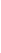 236CPP20218Certificate II in Security OperationsN/A349CPP20319Certificate II in Technical Security433456CPP20617Certificate II in Cleaning199209CPP30119Certificate III in Urban Pest Management461485CPP30221Certificate III in Surveying and Spatial Information Services509536CPP30316Certificate III in Cleaning Operations389409CPP30416Certificate III in Strata Community Management299315CPP30519Certificate III in Technical Security403424CPP30619Certificate III in Investigative ServicesTBATBACPP30719Certificate III in Waste Management532560CPP31218Certificate III in Swimming Pool and Spa Service383403CPP31318Certificate III in Security Operations512539CPP31418Certificate III in Close Protection Operations400421CPP31519Certificate III in Real Estate Practice432455CPP40121Certificate IV in Residential Drafting608640CPP41721Certificate IV in Surveying and Spatial Information Services855900CPP40416Certificate IV in Cleaning Management589620CPP40516Certificate IV in Strata Community Management508535CPP40719Certificate IV in Security ManagementTBATBACPP40919Certificate IV in Waste Management513540CPP41119Certificate IV in Home Energy Efficiency and Sustainability880926CPP41319Certificate IV in Swimming Pool and Spa Service604636CPP41419Certificate IV in Real Estate Practice594625CPP41519Certificate IV in Security Risk Analysis542570CPP41619Certificate IV in Urban Pest Management335353CPP50121Diploma of Surveying12641330CPP50221Diploma of Spatial Information Services9691020CPP50316Diploma of Strata Community Management556585CPP50619Diploma of Security Risk Management447470CPP50921Diploma of Building Design11691230CPP51119Diploma of Property (Agency Management)618650CPP60121Advanced Diploma of Surveying817860CPP60421Advanced Diploma of Building Design846890CPP80221Graduate Diploma of Building Design660695Unit CodeUnit TitleNominal HoursCPPBDN4101Work effectively in a building design environment20CPPBDN4102Analyse building design drawings55CPPBDN4103Use CAD software to produce drawings for building design projects40CPPBDN4104Apply compliance requirements to Class 1 and 10 building design documentation100CPPBDN4105Prepare drawings for planning and building approval for Class 1 and 10 buildings180CPPBDN4106Investigate materials for construction of Class 1 and 10 buildings50CPPBDN4107Investigate construction methods for Class 1 and 10 buildings45CPPBDN4108Draw layout of required services for Class 1 and 10 buildings50CPPBDN4109Research architectural styles and movements40CPPBDN4110Set up BIM capable software and files for building design drafting projects40CPPBDN5101Produce digital 3-D models of building designs60CPPBDN5102Produce compliant designs for Class 1 and 10 buildings170CPPBDN5103Produce compliant designs for Class 2-9 buildings up to two storeys170CPPBDN5104Prepare drawings for planning and building approval for Class 2-9 buildings up to two storeys260CPPBDN5105Evaluate construction materials and methods for Class 2-9 buildings up to two storeys100CPPBDN5106Determine compliance requirements for Class 2-9 buildings up to two storeys80CPPBDN5107Manage contracts for small-scale building design projects60CPPBDN5108Design timber-framed buildings90CPPBDN5109Recommend sustainability solutions for small-scale building design projects90CPPBDN5110Inspect and assess sites to inform the design process60CPPBDN5111Produce rendered animations of 3-D models of small-scale building designs50CPPBDN6101Produce compliant designs for Class 2-9 buildings up to three storeys170CPPBDN6102Prepare drawings for planning and building approval for Class 2-9 buildings up to three storeys280CPPBDN6103Evaluate construction materials, methods and services for Class 2-9 buildings up to three storeys90CPPBDN6104Determine compliance requirements for Class 2-9 building designs up to three storeys60CPPBDN6105Manage the tendering and contract administration process for a client60CPPBDN6106Produce building information modelling for building design projects100CPPBDN8101Advise on construction materials and methods for large and complex building design projects80CPPBDN8102Advise on compliance requirements for large and complex building design projects80CPPBDN8103Scope and initiate large and complex building design projects100CPPBDN8104Manage the design of large and complex building design projects195CPPBDN8105Lead the building design team80CPPBDN8106Implement new building design technologies80CPPCCL2008Clean carpeted floors24CPPCCL2009Perform basic stain removal from carpets20CPPCLO2002Clean hard floor surfaces15CPPCLO2005Maintain glass surfaces10CPPCLO2011Maintain ceiling surfaces and fittings12CPPCLO2014Clean and arrange furniture and fittings20CPPCLO2016Clean wet surfaces20CPPCLO2018Sort, remove and recycle waste material10CPPCLO2032Plan basic cleaning activities15CPPCLO2034Maintain storage area and cleaning equipment15CPPCLO2036Maintain external surfaces15CPPCLO2042Clean surfaces using microfibre equipment10CPPCLO2045Clean rooms for guests and residents25CPPCLO3001Maintain hard floor surfaces15CPPCLO3002Restore hard floor surfaces50CPPCLO3003Clean using safe work practices45CPPCLO3004Maintain carpeted floors8CPPCLO3005Confirm and apply privacy and security requirements for cleaning work20CPPCLO3006Clean carpets100CPPCLO3007Remove carpet stains20CPPCLO3008Mitigate carpet water damage25CPPCLO3009Clean glass surfaces10CPPCLO3010Apply odour control to carpets25CPPCLO3011Clean using environmentally sustainable work practices30CPPCLO3012Repair and reinstall carpets80CPPCLO3013Clean window coverings10CPPCLO3014Maintain clean-room environments10CPPCLO3015Treat complex carpet stains10CPPCLO3016Apply topical treatments to carpets20CPPCLO3017Clean wet areas20CPPCLO3018Clean and maintain furniture and fittings24CPPCLO3019Remove waste and recyclable materials10CPPCLO3020Pressure wash and clean surfaces10CPPCLO3021Clean industrial machinery10CPPCLO3024Clean fabric upholstery25CPPCLO3029Inspect sites prior to carpet cleaning25CPPCLO3030Develop a plan to mitigate water damage and restore carpets50CPPCLO3035Maintain cleaning storage areas15CPPCLO3036Clean at heights10CPPCLO3037Clean external surfaces10CPPCLO3038Clean food-handling areas20CPPCLO3040Clean ceiling surfaces and fittings8CPPCLO3043Clean using microfibre and chemical-free techniques8CPPCLO3044Prepare rooms for guests and residents25CPPCLO3045Clean high-touch surfaces20CPPCLO4001Induct cleaning staff40CPPCLO4002Develop, implement and monitor new cleaning techniques50CPPCLO4003Manage cleaning equipment maintenance and supply50CPPCLO4022Schedule and monitor cleaning tasks20CPPCLO4024Manage the supply of cleaning stores to the work site25CPPCLO4025Provide quotation for cleaning services25CPPCMN2002Participate in workplace safety arrangements25CPPCMN2004Provide basic client services30CPPCMN3004Respond to enquiries and complaints20CPPCMN3005Complete client documentation15CPPCMN3006Provide effective client service30CPPCMN3007Support leadership in the workplace50CPPCMN4001Develop workplace policies and procedures for sustainability40CPPCMN4002Implement and monitor environmentally sustainable work practices40CPPCMN4003Establish, develop and monitor teams80CPPCMN4004Develop and manage client relations40CPPCMN4007Manage workplace safety arrangements50CPPCMN4008Read plans, drawings and specifications for residential buildings30CPPCMN4009Develop team understanding of and commitment to sustainability40CPPCOM4001Manage own work, professional development and ethical behaviour50CPPCOM4002Implement safe work practices in the property industry40CPPDSM3007Identify risks and opportunities in the property industry10CPPDSM3017Work in the strata community management sector35CPPDSM3020Source and extract information from strata plans10CPPDSM3021Collect and process information relevant to strata communities10CPPDSM4009Interpret legislation to complete work in the property industry30CPPDSM4027Analyse resource use in building operations20CPPDSM4028Identify and analyse risks and opportunities in the property industry20CPPDSM4031Arrange lease of space20CPPDSM4034Negotiate and implement strata community management agreement20CPPDSM4040Contribute to asset life cycle maintenance strategy20CPPDSM4045Facilitate meetings in the property industry20CPPDSM4047Implement and monitor procurement process20CPPDSM4048Implement customer service strategies in the property industry40CPPDSM4055Maintain asset management system10CPPDSM4056Manage conflicts and disputes in the property industry20CPPDSM4066Plan and coordinate property and facility inspection30CPPDSM4071Promote process improvement in the property industry30CPPDSM4072Provide leadership in the property industry30CPPDSM4082Monitor service requirements of owners and occupiers in strata communities15CPPDSM4083Terminate strata community15CPPDSM4084Administer insurance for strata communities25CPPDSM4085Handle strata community funds held on trust20CPPDSM4086Oversee preparation of strata community budgets20CPPDSM4087Facilitate operation of owners committee20CPPDSM5007Coordinate construction or renovation of facilities25CPPDSM5025Maintain public relations in the property industry50CPPDSM5026Manage a consultant property project team25CPPDSM5027Provide facilities and amenities for property users20CPPDSM5029Manage client relationships and networks in the property industry25CPPDSM5030Manage projects in the property industry80CPPDSM5039Meet legal requirements in managing strata communities20CPPDSM5040Meet ethical and professional standards in managing strata communities20CPPDSM6007Develop life cycle asset management plans20CPPHES4001Research and assess impact of building elements on thermal performance of residential buildings80CPPHES4002Advise clients on thermal performance of residential buildings60CPPHES4003Operate and maintain computer system to support thermal performance assessments40CPPHES4004Conduct thermal performance assessment of residential buildings120CPPHES4005Assess household energy use and efficiency improvements120CPPHES4006Assess household water use and efficiency improvements60CPPHES4007Assess thermal performance of existing residential buildings100CPPHES4008Assess household waste generation and waste management improvements40CPPHES4009Promote the adoption of home sustainability practices40CPPHES5001Conduct thermal performance assessment of complex residential buildings80CPPINV3026Work effectively in investigative services20CPPINV3027Develop investigation plans25CPPINV3028Investigate and locate subjects35CPPINV3029Provide quality investigative services to clients8CPPINV3030Conduct factual investigations30CPPINV3031Conduct interviews and take statements to support investigations30CPPINV3032Develop factual investigation reports10CPPINV3033Conduct covert surveillance operations30CPPINV3034Organise and operate surveillance vehicles10CPPINV3035Develop surveillance investigation reports10CPPINV4013Undertake case management of investigations24CPPREP3001Comply with ethical practice in real estate30CPPREP3002Communicate effectively to support customer service in real estate30CPPREP3003Access and process property information in real estate25CPPREP3101Assist in listing and marketing properties for lease30CPPREP3102Assist in listing and marketing properties for sale30CPPREP3103Assist with the sale of properties20CPPREP3104Assist with maintaining and protecting condition of managed properties25CPPREP3105Assist with property inspection15CPPREP4001Prepare for professional practice in real estate30CPPREP4002Access and interpret ethical practice in real estate40CPPREP4003Access and interpret legislation in real estate50CPPREP4004Establish marketing and communication profiles in real estate20CPPREP4005Prepare to work with real estate trust accounts50CPPREP4101Appraise property for sale or lease40CPPREP4102Market property30CPPREP4103Establish vendor relationships30CPPREP4104Establish buyer relationships25CPPREP4105Sell property60CPPREP4121Establish landlord relationships30CPPREP4122Manage tenant relationships30CPPREP4123Manage tenancy50CPPREP4124End tenancy30CPPREP4125Transact in trust accounts50CPPREP4141Establish and maintain property management portfolio30CPPREP4142Promote property management products and services25CPPREP4161Undertake pre-auction processes20CPPREP4162Conduct and complete sale by auction25CPPREP4163Complete post-auction process and contract execution15CPPREP4171Represent buyer in sales process20CPPREP4172Develop and promote property industry knowledge - buyer's agent15CPPREP4173Complete purchase of property as buyer's agent25CPPREP4181Manage onsite residential property50CPPREP4201Appraise commercial property40CPPREP4202Establish and maintain vendor and lessor relationships and networks50CPPREP4203Complete commercial property sale60CPPREP4204Establish commercial property lease60CPPREP4231Manage commercial property maintenance30CPPREP4232Manage commercial property financial reports70CPPREP4233Manage lessee relationships - commercial45CPPREP4234Manage lessor relationships - commercial25CPPREP4235End commercial property lease50CPPREP4261Appraise business for sale40CPPREP4262Establish vendor relationships in business broking25CPPREP4263Manage buyer relationships in business broking50CPPREP4264Manage the sales process in business broking50CPPREP4301Confirm and market livestock for sale40CPPREP4302Prepare livestock for sale25CPPREP4303Establish vendor and buyer relationships in livestock sale30CPPREP4304Complete sales process - livestock50CPPREP4501Prepare to complete the sales process - off the plan properties50CPPREP4502Support providers of social and community housing60CPPREP4503Present at hearings in real estate20CPPREP4504Deliver presentations to clients in real estate10CPPREP4505Value goods, chattels, plant and equipment30CPPREP4506Manage offsite and lone worker safety in real estate15CPPREP4507Provide property sustainability information in real estate10CPPREP4508Conduct livestock auction25CPPREP4509Auction goods, chattels or equipment40CPPREP4510Manage short-term or holiday letting50CPPREP5001Manage compliance in the property industry50CPPREP5002Establish and monitor property industry trust account management practices70CPPREP5003Manage ethical practice in the property industry30CPPREP5004Manage a safe workplace in the property industry40CPPREP5005Manage teams in the property industry40CPPREP5006Manage operational finances in the property industry60CPPREP5007Develop a strategic business plan in the property industry50CPPREP5008Market the property agency50CPPREP5009Develop a marketing and service strategy in real estate25CPPREP5010Manage customer service activities in the property industry40CPPREP5201Develop and maintain commercial property market intelligence40CPPREP5311Develop and maintain rural property market knowledge and intelligence40CPPSEC2021Install security equipment and systems40CPPSEC2022Install electronic locks and locking systems16CPPSEC2023Install video surveillance systems and equipment20CPPSEC2024Monitor and respond to electronic information from security equipment and systems4CPPSEC2025Sell security products and services8CPPSEC2026Perform routine maintenance on security equipment and systems32CPPSEC2101Apply effective communication skills to maintain security20CPPSEC2102Apply legal and procedural requirements to work effectively within a security team50CPPSEC2103Apply WHS, emergency response and evacuation procedures to maintain security16CPPSEC2104Apply risk assessment to select and carry out response to security risk situations8CPPSEC2105Provide quality services to a range of security clients8CPPSEC2106Protect self and others using basic defensive techniques24CPPSEC2107Patrol premises to monitor property and maintain security8CPPSEC2108Screen people, personal effects and items to maintain security60CPPSEC2109Monitor and control access and exit of persons and vehicles from premises25CPPSEC2110Monitor and control individual and crowd behaviour to maintain security45CPPSEC2111Apply security procedures to manage intoxicated persons4CPPSEC2112Apply security procedures to remove persons from premises8CPPSEC2113Escort and protect persons and valuables24CPPSEC2114Monitor electronic security equipment and respond to alarm events16CPPSEC3024Install advanced technology security equipment and systems80CPPSEC3025Diagnose faults in advanced technology security equipment and systems30CPPSEC3035Recommend technical security requirements to meet client needs8CPPSEC3036Program and configure security equipment and systems30CPPSEC3037Test installed security equipment and systems12CPPSEC3038Commission and decommission security equipment and systems16CPPSEC3039Diagnose faults in electronic security equipment and systems20CPPSEC3040Coordinate installation of security equipment and systems20CPPSEC3041Conduct routine service of security equipment and systems24CPPSEC3042Diagnose faults in video surveillance systems and equipment24CPPSEC3043Establish and test electronic monitoring parameters for security equipment and systems8CPPSEC3044Conduct routine service of electronic locks and locking systems16CPPSEC3045Assess security equipment and systems to specify required modifications16CPPSEC3046Develop security system configurations and specifications for client sites30CPPSEC3047Provide estimate and quote on security system installations20CPPSEC3053Implement measures to secure IP networked security equipment and systems40CPPSEC3101Manage conflict and security risks using negotiation16CPPSEC3102Maintain operational safety and security of work environment20CPPSEC3103Determine and implement response to security risk situation24CPPSEC3104Coordinate monitoring and control of individual and crowd behaviour16CPPSEC3105Coordinate provision of quality security services to clients16CPPSEC3106Gather, organise and present security information and documentation20CPPSEC3107Monitor security and coordinate response from control rooms40CPPSEC3108Store, protect and dispose of security information10CPPSEC3109Use and maintain security databases and compile reports20CPPSEC3110Control persons using batons30CPPSEC3111Restrain persons using handcuffs30CPPSEC3112Manage training and well-being of dogs for security functions100CPPSEC3113Handle dogs for security patrols30CPPSEC3114Control security risk situations using firearms40CPPSEC3115Carry, operate and maintain revolvers for security purposes32CPPSEC3116Carry, operate and maintain semi-automatic pistols for security purposes20CPPSEC3117Carry, operate and maintain shotguns for security purposes40CPPSEC3118Inspect and test cash-in-transit security equipment and rectify faults30CPPSEC3119Implement cash-in-transit security procedures40CPPSEC3120Load and unload cash-in-transit in secured and unsecured environments65CPPSEC3121Control persons using empty hand techniques24CPPSEC3122Plan provision of close protection services60CPPSEC3123Implement close protection services45CPPSEC3124Prepare and present evidence in court24CPPSEC3125Implement security procedures to protect critical infrastructure and public assets60CPPSEC3126Defend persons using spray20CPPSEC3127Conduct security screening using x-ray equipment16CPPSEC3128Conduct security screening using walk-through metal detection equipment4CPPSEC3129Conduct security screening using explosive trace detection equipment8CPPSEC3130Conduct security screening using hand-held metal detectors4CPPSEC3131Select, use and maintain body armour for security purposes16CPPSEC4001Manage work health and safety in the security work environment30CPPSEC4003Assess and advise on client security needs30CPPSEC4004Supervise security operations30CPPSEC4005Facilitate security operations briefing and debriefing processes12CPPSEC4006Conduct security risk assessment of client operations60CPPSEC4007Identify security threats and assess impact on client operations40CPPSEC4008Assess and prepare security tender submissions20CPPSEC4009Interpret electronic information from advanced technology security systems20CPPSEC4010Manage monitoring centre operations60CPPSEC4011Manage field staff activity and incident response from control room20CPPSEC4012Assess security vulnerabilities of assets40CPPSEC4014Commission and decommission networked security systems10CPPSEC4015Maintain networked security systems10CPPSEC4016Install networked security systems30CPPSEC4017Design security system configurations and specifications30CPPSEC4018Program and configure networked security systems20CPPSEC4019Diagnose faults in networked security systems20CPPSEC4020Advise on advanced technology security systems to meet client needs50CPPSEC4021Develop standard operating procedures for advanced technology security systems50CPPSEC4022Establish and implement ethics and governance arrangements for security businesses60CPPSEC4023Implement contracting arrangements for security businesses40CPPSEC4024Assess security of crowded places50CPPSEC4025Advise on operational requirements to maintain crowded place security40CPPSEC5002Coordinate security operations30CPPSEC5003Assess security risk management options30CPPSEC5004Develop security risk management plans40CPPSEC5005Implement security risk management plans40CPPSEC5006Develop strategies to implement advanced technology security systems60CPPSEC5008Analyse threat environment and devise strategies to respond to active threats60CPPSEC5009Implement communication systems to respond to active threats40CPPSSI2012Assist in collecting basic spatial data30CPPSSI2013Store and retrieve basic spatial data10CPPSSI2015Assist with surveying and spatial field activities10CPPSSI3011Produce basic maps40CPPSSI3015Collect basic surveying data60CPPSSI3016Provide field support services for surveying and spatial projects40CPPSSI3019Produce basic plans of surveys40CPPSSI3020Perform simple surveying and spatial computations100CPPSSI3021Visually interpret image data30CPPSSI4022Store and retrieve spatial data50CPPSSI4024Source and assess spatial data100CPPSSI4025Collect spatial data using GNSS30CPPSSI4026Digitally enhance and process image data40CPPSSI4032Plan and conduct field surveying operations40CPPSSI4030Operate surveying equipment100CPPSSI4031Perform surveying computations80CPPSSI4034Maintain spatial data60CPPSSI4035Apply GIS software to spatial problems70CPPSSI4036Operate spatial software applications80CPPSSI4037Produce computer-aided drawings80CPPSSI4038Prepare and present GIS data40CPPSSI4039Design and produce maps60CPPSSI4040Collect spatial data using a total station60CPPSSI4041Set out site and building works60CPPSSI5031Develop a spatial data collection plan40CPPSSI5032Capture new spatial data100CPPSSI5035Create spatial data20CPPSSI5036Integrate spatial datasets60CPPSSI5037Maintain spatial data systems60CPPSSI5040Source, collate and interpret spatial data20CPPSSI5043Design spatial data storage systems60CPPSSI5044Develop subdivision survey designs120CPPSSI5046Set out roads and stormwater systems120CPPSSI5047Conduct GNSS surveys40CPPSSI5048Conduct engineering surveys70CPPSSI5050Produce survey drawings80CPPSSI5051Conduct identification surveys60CPPSSI5052Integrate surveying datasets60CPPSSI5053Perform complex surveying computations80CPPSSI5054Perform geodetic surveying computations80CPPSSI5057Conduct precision surveys60CPPSSI5058Conduct geodetic surveys60CPPSSI5060Develop spreadsheets for spatial data60CPPSSI5061Survey subsurface utility information60CPPSSI5062Conduct photogrammetric mapping40CPPSSI5064Conduct complex spatial data analysis60CPPSSI5065Design basic engineering structures140CPPSSI6021Conduct open pit mine surveys140CPPSSI6022Produce mine drawings60CPPSSI6032Conduct advanced GNSS control surveys70CPPSSI6033Conduct underground mine surveys140CPPSSI6034Conduct mining geology project research70CPPSSI6035Conduct complex engineering set-out surveys120CPPSSI6036Monitor engineering structures120CPPSSI6037Conduct advanced remote sensing analysis120CPPSSI6040Develop 2-D and 3-D terrain visualisations160CPPSSI6041Compile mine survey plans60CPPSPS3001Handle, transport and store swimming pool and spa chemicals safely15CPPSPS3002Perform basic swimming pool and spa measurements and calculations20CPPSPS3003Maintain swimming pools and spas30CPPSPS3004Maintain swimming pool and spa water circulation and filtration systems25CPPSPS3005Maintain swimming pool and spa dosing systems25CPPSPS3006Maintain swimming pool and spa cleaning and vacuuming systems25CPPSPS3007Maintain swimming pool and spa heating systems25CPPSPS3008Work in the swimming pool and spa servicing industry15CPPSPS3009Maintain swimming pool and spa stock25CPPSPS3010Sell swimming pool and spa products and services20CPPSPS3011Use and maintain business technology related to swimming pool and spa servicing30CPPSPS3012Access and apply information from swimming pool and spa technical manuals25CPPSPS4001Assess and treat water problems in swimming pools and spas15CPPSPS4002Install and repair swimming pool and spa circulation and filtration systems35CPPSPS4003Install and repair swimming pool and spa dosing systems35CPPSPS4004Install and repair swimming pool and spa cleaning and vacuuming systems35CPPSPS4005Install, service and repair swimming pool and spa heating systems25CPPSPS4006Install, service and repair swimming pool and spa low voltage lighting systems15CPPSPS4007Inspect, service and repair aquatic facility plant and equipment30CPPSPS4008Install, service and repair spas40CPPSPS4009Estimate cost of swimming pool and spa products and services25CPPSPS4012Design, install and service automated systems for swimming pools and spas40CPPSPS4013Establish maintenance plans for swimming pools and spas35CPPSPS4014Drain and acid wash swimming pools and spas15CPPSPS4016Advise on swimming pool and spa products and services20CPPSPS4017Detect leaks in swimming pools and spas30CPPUPM3005Manage pests without applying pesticides70CPPUPM3006Manage pests by applying pesticides100CPPUPM3008Inspect for and report on timber pests45CPPUPM3010Control timber pests45CPPUPM3011Manage organisms by applying fumigants to commodities and environments60CPPUPM3017Maintain, service and repair pest management equipment20CPPUPM3018Maintain equipment and pesticide storage area in pest management vehicles25CPPUPM3042Install termite management systems40CPPUPM4001Assess and select pest management vehicle and equipment15CPPUPM4002Schedule, organise and monitor pest management operations40CPPUPM4003Assess and advise on pest management options for sensitive25CPPUPM4004Assess and advise on pest management options for complex operations30CPPUPM4005Implement and monitor pest management plans for sensitive operations25CPPUPM4006Implement and monitor pest management plans for complex operations20CPPWMT3001Identify and segregate waste25CPPWMT3002Conduct waste resource recovery40CPPWMT3003Identify and respond to hazards and emergencies in waste management35CPPWMT3004Comply with environmental protection requirements when transporting waste30CPPWMT3005Maintain storage area for waste management equipment and consumables20CPPWMT3006Receive, transfer and dispatch waste50CPPWMT3007Process waste using plant70CPPWMT3008Store and monitor contained waste55CPPWMT3009Place, compact and cover waste at landfill sites40CPPWMT3010Maintain waste landfill sites40CPPWMT3011Conduct waste assessments25CPPWMT4001Develop proposals for waste management services45CPPWMT4002Develop waste management plans60CPPWMT4003Implement waste management plans25CPPWMT4004Prepare waste management tender submissions45CPPWMT4005Implement waste management site safety plans60CPPWMT4006Monitor waste landfill sites25CPPWMT4007Organise and monitor waste management operations55CPPWMT4008Provide waste management information to stakeholders50CPPWMT4009Conduct waste audits60CPPWMT4010Assess and advise on waste avoidance options60Curriculum Maintenance Manager (CMM)Curriculum Maintenance Manager (CMM)Curriculum Maintenance Manager (CMM)CMM Business IndustriesThe CMM Service is provided on behalf of Higher Education and Skills, across all industry areas covered by Training Packages.CMM Service Executive Officers can assist with questions on payable and nominal hours.Alan Daniel      Executive Officer Address: C/- Chisholm Institute PO Box 684      Dandenong  VIC  3175Ph: (03) 9238 8501    Email: alan.daniel@chisholm.edu.au CMM Building Industries (For Building Design sector only)The CMM Service is provided on behalf of Higher Education and Skills, across all industry areas covered by Training Packages.CMM Service Executive Officers can assist with questions on payable and nominal hours.Teresa SignorelloAddress: C/- Holmesglen, PO Box 42, Holmesglen, Victoria Australia 3148Phone/fax 03 9564 7987/03 9564 1538Email: Teresa.signorello@holmesglen.edu.au   Service Skills Organisation (SSO)Service Skills Organisation (SSO)Service Skills Organisation (SSO)Artibus InnovationThis SSO is responsible for developing this CPP Property Services Training Package and can be contacted for further information.Address: 373 Elizabeth Street, North Hobart  TAS  7000Phone (03 6218 2841Email: enquiries@artibus.com.auThe SSO website can be found hereNational Register for VET in AustraliaNational Register for VET in AustraliaNational Register for VET in AustraliaTraining.gov.au (TGA)TGA is the Australian government’s official National Register of information on Training Packages, qualifications, courses, units of competency and RTOs.See the National Register for more information.Australian GovernmentAustralian GovernmentAustralian GovernmentDepartment of Education, Skills and EmploymentThe Commonwealth Department is responsible for national policies and programmes that help Australians access quality vocational education and training. See the Commonwealth Department of Education, Skills and Employment website for more information. State GovernmentState GovernmentState GovernmentDepartment of Education and Training (DET) DET is the State Training Authority responsible for supporting implementation of Vocational Education and Training (VET) in Victoria. (03) 9637 2000See the Victorian Department of Education and Training website for more information.National VET Regulatory AuthorityNational VET Regulatory AuthorityNational VET Regulatory AuthorityAustralian Skills Quality Authority (ASQA)ASQA is the national regulator for Australia’s VET sector. Info line: 1300 701 801 See the ASQA website for more information.Victorian State VET Regulatory AuthorityVictorian State VET Regulatory AuthorityVictorian State VET Regulatory AuthorityVictorian Registration and Qualifications Authority (VRQA)The VRQA is a statutory authority responsible for the registration and regulation of Victorian RTOs and for the regulation of apprenticeships and traineeships in Victoria.(03) 9637 2806 See the VRQA website for more information. CodeNationally endorsed Training Package qualification code.TitleNationally endorsed Training Package qualification title.Unit CodeNationally endorsed Training Package unit code.Unit TitleNationally endorsed Training Package unit title.Maximum Payable HoursThe maximum number of hours the Victorian Government will subsidise under Skills First funding for the achievement of the minimum realistic vocational outcome of the qualification, as determined by the qualification packaging rules.  The Maximum Payable Hours do not cover every possible combination of core and elective units available for a specific qualification.   Minimum payable hours reflect a calculated minimum number of hours that could deliver a minimum realistic vocational outcome, based on efficiencies of contextualisation and integration.Scope of RegistrationScope of registration specifies the AQF qualifications and/or units of competency the training organisation is registered to issue and the industry training and/or assessment services it is registered to provide.Nominal HoursNominal hours reflect the anticipated time taken to deliver and assess the outcomes of a unit of competency excluding unsupervised delivery or the time taken for repeated practical application of skills.  Nominal hours are determined by the Victorian State Training Authority (DET) and are primarily developed for funding purposes in Victoria.